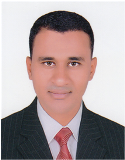 محمد محمود محمد عبدالباقىمعيد بقسم طب الحيوان، كلية الطب البيطرى، جامعة أسيوطقرية الناصرية - مركز دير مواس – المنيا01285957904بكالوريوس فى العلوم الطبية البيطرية، 2017mohammed94@vet.au.edu.eg